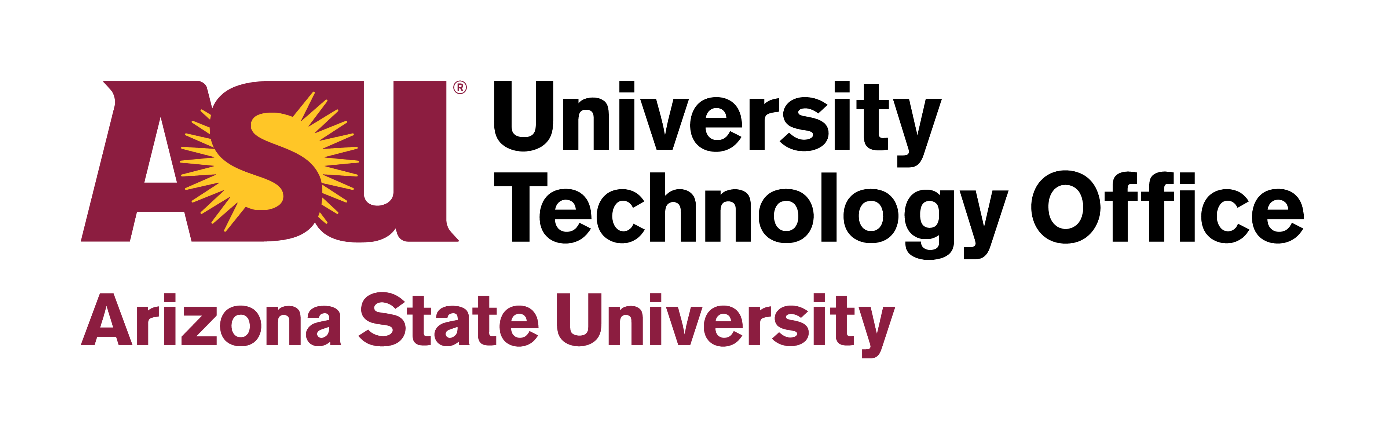 DisclaimerThis Request for Information (RFI) does not create any representation, either express or implied, that:any tender or procurement process will proceed; or if a tender or procurement process does proceed, that the participant’s tender or other form of application (if any) will be given any preference or special consideration. Participants are still required to follow any tender or procurement process that may take place. This Request for Information does not indicate a commitment to any particular course of action.IntroductionIn this section, explain things like the following: Why do we need more information? Why do we need the product/service?What are the key transformation initiatives?Are we able to extend an existing contract, why or why not?What changes are required to current operation?What are the investment requirements for the initiative?What are the future business/product/system requirements?What integrations are necessary?What are the key drivers of value?How would we approach the implementation/transition plan?Who would be the stakeholders and how are they affected?What are performance metrics or service level agreements that are required?Background – Arizona State University (ASU) periodically must review all critical and high-cost vendor products. Overtime, new technologies subsume or deprecate older technologies. Architecture and cost models can change. Business needs and priorities also adjust over time. In___________ ASU began using the ________________ on-premise technology platform as the application product to _________________. Integrations - ASU has dozens of systems that are integrated such as: Workday Financials, PeopleSoft Human Capital Management, PeopleSoft Campus Solutions, Salesforce (multiple organizations), Canvas (Student LMS), Cornerstone (Faculty/Staff PDMS), ServiceNow, Atlassian (JIRA/Confluence), Slack Enterprise Grid, StarRez (Student Housing), AdAstra (Classroom scheduling), CollegeScheduler (Civitas – Student schedule planner), AWS Redshift and Aurora (Datawarehouse environments), AWS S3, Dropbox, DocuSign, hundreds of Drupal CMS sites, and hundreds of ASU custom built applications serving a multitude of business functions.Purpose - Arizona State University has a broad and diverse set of ____________________. A business critical function for the University Technology Office (UTO) acting as the central IT organization at ASU, is to provide the ability to ___________________. The UTO also has assumed the responsibility to provide a Services Oriented Architecture as well as in general, exposing ASU _____________________. At this time, ASU is reviewing the vendors in ____________________ technology space and we are requesting vendor product information and capabilities which will assist ASU in defining and clarifying its ___________________________ business requirements. Point of Contact for RFI – The contact person for this ASU Request for Information is:Name: ____________________________Title: ______________________________Email: _____________________________ScopeIn this section, describe the business and technical requirements.  Arizona State University is expecting responses to this Request for Information to indicate how the vendor system will meet or accommodate the following requirements for an ____________________